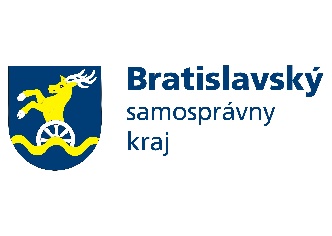 V Ý Z V Ana predloženie ponuky v prieskume trhu v zmysle § 117 zákona č. 343/2015 Z. z.  o verejnom obstarávaní a o zmene a doplnení niektorých zákonov v znení neskorších predpisovIdentifikácia verejného obstarávateľaCentrum sociálnych služieb Pod KarpatmiHrnčiarska 37902 01 PezinokKontaktná  osoba:Ing. Matej Meľoreferent oddelenia verejného obstarávaniaBratislavský samosprávny krajtel. číslo:  02/48 264 139e-mail:   matej.melo@region-bsk.skPredmet zákazkyPredmet zákazky:2.2  Identifikácia predmetu obstarávania podľa Spoločného slovníka obstarávania (CPV):55320000-9 Služby spojené s podávaním jedál55321000-6 Služby spojené s prípravou jedál55322000-3 Služby spojené s varením jedál55521200-0 Donáška stravy70130000-1 Prenájom stravovacieho zariadeniaOpis predmetu zákazky: 2.3.1  Predmetom tohto prieskumu trhu je výber najvhodnejšej spoločnosti/ponuky, ktorá zabezpečí   predmet zákazky definovaný v bode 2 týchto podmienok zákazky. 2.3.2  Podrobné vymedzenie predmetu a rozsahu zákazky je v Prílohe č.1 týchto podmienok zákazky.Podmienky plneniaNa predmet zákazky uvedený v bode 2 bude uzatvorená zmluva s úspešným uchádzačom.Miesto plnenia je: .Lehota plnenia: 12 mesiacovPredpokladaná hodnota zákazky: 249 534,00 EUR bez DPH.Podmienky účasti pre uchádzačovUchádzač musí spĺňať nasledovné podmienky týkajúce sa osobného postavenia:Verejného obstarávania sa môže zúčastniť len ten, kto spĺňa podmienky účasti týkajúce osobného postavenia podľa § 32 ods.1 ods. 1 písm. e) a f) zákona č. 343/2015 Z. z. o verejnom obstarávaní a o zmene a doplnení niektorých zákonov v znení neskorších predpisov.          Podľa § 117 ods.5 zákona o VO verejný obstarávateľ nesmie uzavrieť zmluvu s uchádzačom, ktorý nespĺňa podmienky účasti podľa § 32 ods.1 písm. e) a f) zákona o VO alebo ak u neho existuje dôvod na vylúčenie podľa § 40 ods. 6 písm. f).           Z dôvodu použitia údajov z informačných systémov verejnej správy a registrov Úradu pre verejné obstarávanie uchádzač nie je povinný predkladať doklady v zmysle § 32 ods. 2 písm. e) a f) zákona o VO.Doklady si verejný obstarávateľ overí z dostupných informačných systémoch a registrov.Uchádzač musí spĺňať nasledovné podmienky týkajúce sa technickej alebo odborná spôsobilosti:Požadovaný doklad podľa § 34 ods. 1 písm. a) - zoznamom dodávok tovaru alebo poskytnutých služieb za predchádzajúce tri roky od vyhlásenia verejného obstarávania s uvedením cien, lehôt dodania a odberateľov; dokladom je referencia, ak odberateľom bol verejný obstarávateľ alebo obstarávateľ podľa tohto zákona,           Minimálna požadovaná úroveň:Pre splnenie podmienky účasti podľa § 34 ods. 1 písm. a) ZVO verejný obstarávateľ  požaduje preukázať poskytnutie služieb  rovnakého alebo obdobného charakteru za predchádzajúce tri roky od vyhlásenia verejného obstarávania súhrnne v hodnote minimálne 240 000,00 EUR bez DPH. Za služby rovnakého alebo obdobného charakteru ako je predmet zákazky sa považuje poskytovanie služieb hromadného stravovania zahŕňajúcu prípravu, varenie a dovoz stravy. Uchádzač do zoznamu uvedie odberateľa, krátky popis predmetu zákazky, lehotu realizácie (mesiac, rok), meno a tel. číslo kontaktnej osoby odberateľa, kde je možné tieto údaje overiť. V prípade, ak odberateľom bol verejný obstarávateľ alebo obstarávateľ uchádzač predloží referenciu. Verejný obstarávateľ zohľadni referencie uchádzača uvedené v evidencii referencií podľa § 12 zákona, ak takéto referencie existujú.Obhliadka miesta plnenia predmetu ZÁKAZKY  5.1	Miesto obhliadky: Kontaktná osoba: Tel. č.: E-mail: Obsah ponukyPonuka predložená uchádzačom bude obsahovať:doklady preukazujúce splnenie podmienok účasti uchádzača podľa bodu 4 týchto podmienok zákazkyvyplnená a oprávnenou osobou podpísaná Príloha č.2 „Čestné vyhlasenie k podmienkam zákazky“vyplnená a oprávnenou osobou podpísaná Príloha č.3 „Formulár pre prieskum trhu“vyplnené a oprávnenou osobou podpísané “Vyhlásenie uchádzača o subdodávkach“vyplnená a oprávnenou osobou podpísaná Príloha č. 6 „Položkový rozpočet“Ak ponuku predkladá skupina dodávateľov:čestné vyhlásenie o vytvorení skupiny dodávateľov,plnomocenstvo, v ktorom uchádzač preukazuje splnomocnenie pre konanie v mene skupiny dodávateľov.V prípade podpisu ponuky, alebo dokumentov oprávnenou osobou s výnimkou štatutára, verejný obstarávateľ požaduje listinu (splnomocnenie) preukazujúcu oprávnenie tejto osoby konať v mene uchádzača.V prípade, ak uchádzač ku dňu predkladania ponuky nie je platcom DPH, avšak po uzatvorení zmluvného vzťahu sa ním stane, nemá nárok na zvýšenie celkovej ceny predmetu zákazky, t. j. v prípade zmeny postavenia uchádzača na platcu DPH, je ním predložená celková cena konečná a nemenná a bude považovaná za cenu na úrovni s DPH.Komunikácia, Miesto, lehota a spôsob predkladania ponuky, lehota viazanosti ponukyKomunikácia medzi verejným obstarávateľom a záujemcami/uchádzačmi sa uskutočňuje spôsobom a prostriedkami, ktoré zabezpečia úplnosť údajov uvedených v ponuke a zaručia ochranu dôverných a osobných údajov uvedených v týchto dokumentoch.Verejný obstarávateľ pri zadávaní zákazky stanovuje elektronickú komunikáciu, ktorá sa realizuje prostredníctvom systému PROEBIZ.Ponuky sa predkladajú v lehote na predkladanie ponúk elektronicky prostredníctvom systému PROEBIZ.Ponuka a ďalšie doklady a dokumenty pri výbere uchádzača sa predkladajú v štátnom jazyku, t.j. v slovenskom jazyku. Doklady, ktoré tvoria súčasť obsahu ponuky uchádzačov vo verejnom obstarávaní so sídlom mimo územia Slovenskej republiky, musia byť predložené v pôvodnom jazyku, a súčasne musia byť preložené do štátneho jazyka, t. j. do slovenského jazyka (neplatí pre uchádzačov, ktorí majú sídlo v Českej republike. V takomto prípade doklady môžu byť predložené v pôvodnom, tzn. v českom jazyku).Lehota na doručenie ponúk je do 29.09.2021 do 10:00 hod.       Ponuky predložené po lehote na predkladanie ponúk nebudú akceptované.Uchádzač je svojou ponukou viazaný do 31.05.2022Otváranie a preskúmanie ponúk8.1   Verejný obstarávateľ si vyhradzuje právo vyhodnotiť splnenie podmienok účasti a podmienok na predmet zákazky po vyhodnotení kritérií na vyhodnotenie ponúk.8.2  Verejný obstarávateľ si vyhradzuje právo vyhodnotiť splnenie podmienok účasti a podmienok na predmet zákazky len u uchádzača, ktorý sa po vyhodnotení kritérií na vyhodnotenie ponúk umiestnil na prvom mieste v poradí. Ak uchádzač, ktorý sa po vyhodnotení kritérií umiestnil na prvom mieste v poradí a nepredložil niektorý z požadovaných dokladov, ktorým preukazuje splnenie podmienok účasti, alebo nespĺňa podmienky účasti, alebo jeho ponuka nezodpovedá podmienkam pre realizáciu zákazky, nebude jeho ponuka ďalej vyhodnocovaná a bude vylúčená, následne verejný obstarávateľ vyhodnotí ponuku uchádzača, ktorý sa umiestnil na ďalšom mieste v poradí.8.3  Hodnotenie  splnenia podmienok uvedených v bode 4 „Výzvy na predloženie ponuky“ bude založené na posúdení predložených dokladov.8.4  Platnou ponukou je ponuka, ktorá obsahuje náležitosti uvedené v bode 6 „Výzvy na predloženie ponuky“, neobsahuje žiadne obmedzenia alebo výhrady, ktoré sú v rozpore s požiadavkami a podmienkami uvedenými vo „Výzve na predloženie ponuky“ a neobsahuje také skutočnosti, ktoré sú v rozpore so všeobecne záväznými právnymi predpismi.8.5 V prípade nejasnosti, pochybnosti a potreby objasnenia dokladov, ktoré boli predložené v lehote na predkladanie ponúk požiada verejný obstarávateľ uchádzača o vysvetlenie ponuky v lehote určenej verejným obstarávateľom.Kritéria na vyhodnotenie ponúk9.1  Kritérium na vyhodnotenie ponúk je: Celková cena nájmu v EUR s DPH / 12 mesiacov.9.2  Verejný obstarávateľ si vyhradzuje právo odmietnuť všetky predložené ponuky.9.3  Verejný obstarávateľ si vyhradzuje právo zmeniť podmienky prieskumu trhu.9.4 Verejný obstarávateľ zašle oznámenie o výsledku uchádzačom , ktorí predložili ponuky v lehote na predkladanie ponúk v lehote viazanosti ponúk.9.5  Uchádzač zaslaním ponuky bezvýhradne akceptuje všetky podmienky zákazky .9.6  Uchádzač nemá právo si uplatniť u verejného obstarávateľa akékoľvek náklady, ktoré mu vznikli v súvislosti so zrušením prieskumu trhu, zmenou podmienok alebo akýmkoľvek rozhodnutím verejného obstarávateľa.Obchodné podmienky Plnenie bude vykonané na základe zmluvy uzatvorenej s úspešným uchádzačom. O ďalšom postupe bude uchádzač informovaný verejným obstarávateľom v lehote viazanosti ponúk.Zrušenie súťažeVerejný obstarávateľ si vyhradzuje právo prieskum trhu zrušiť bez uvedenia dôvodu. Dôvernosť a ochrana osobných údajovVerejný obstarávateľ počas priebehu tohto prieskumu trhu nebude poskytovať alebo zverejňovať informácie o obsahu ponúk ani uchádzačom, ani žiadnym iným tretím osobám až do vyhodnotenia ponúk.Informácie, ktoré uchádzač v ponuke označí za dôverné, nebudú zverejnené alebo inak použité bez predchádzajúceho súhlasu uchádzača.Verejný obstarávateľ sa zaväzuje, že osobné údaje poskytnuté uchádzačom budú spracovávané a chránené podľa zákona č. 18/2018 Z. z. o ochrane osobných údajov a o zmene a doplnení niektorých zákonov.V Bratislave, dňa 07.09.2021                                                                 Mgr. Daniela Krausová                                                                                      vedúca odd. verejného obstarávania Úradu BSKZoznam príloh:Príloha č.1:   Podrobný opis predmetu zákazky Príloha č.2:   Čestné vyhláseniaPríloha č.3:   Formulár pre prieskum trhuPríloha č.4:   Obchodné podmienky plnenia predmetu zákazkyPríloha č.5:   Spôsob uplatnenia hodnotiacich kritérií a spôsob určenia cenyPríloha č.6:   Položkový rozpočetPríloha č.1: Podrobný opis predmetu zákazkyPredmet zákazky:Miesto realizácie:Osobitné požiadavky:Predpokladaný prehľad počtov jedál pre zamestnancov, prijímateľov sociálnej služby   CSS Pod Karpatmi, Pezinok  a iných stravníkov na deň2.  Funkčné požiadavky na predmet zákazky: 2.1.  Špecifikácia plnenia:2.2.   Harmonogram výdaja stravy 2.3. Výška  maximálnej stravnej jednotky (cena potravín určených na prípravu príslušného denného jedla je určená s DPH podľa platného VZN č. 1/2021 ) 3.  Technická charakteristika miest poskytovania služby budovy č. 35  3.1.  Miestom poskytovania služby je budova na   ulici Hrnčiarska 35, 902 01  Pezinok, okres Pezinok, parcelné číslo 4450/6,    list vlastníctva číslo 7283  – Kuchyňa  sa nachádza  v budove na prízemí a v suteréne ( viď. situačný plán priestorov).3.1.1. Výmera plôchSituačný plán priestorov kuchyne - suterén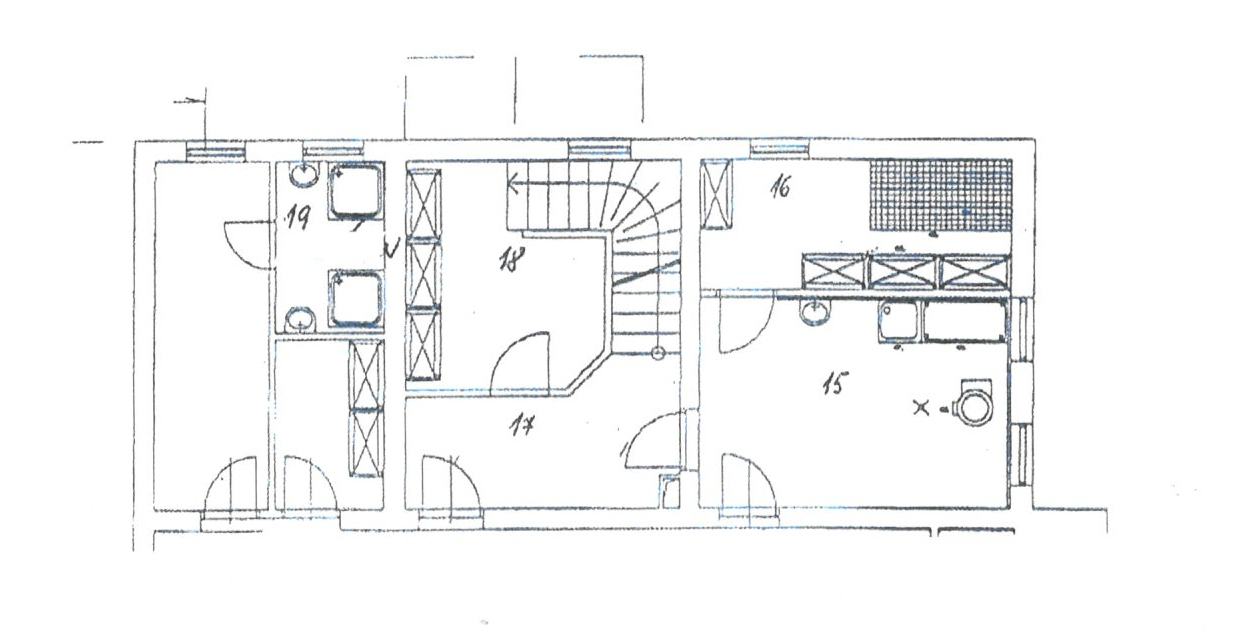 Situačný plán priestorov kuchyne - prízemie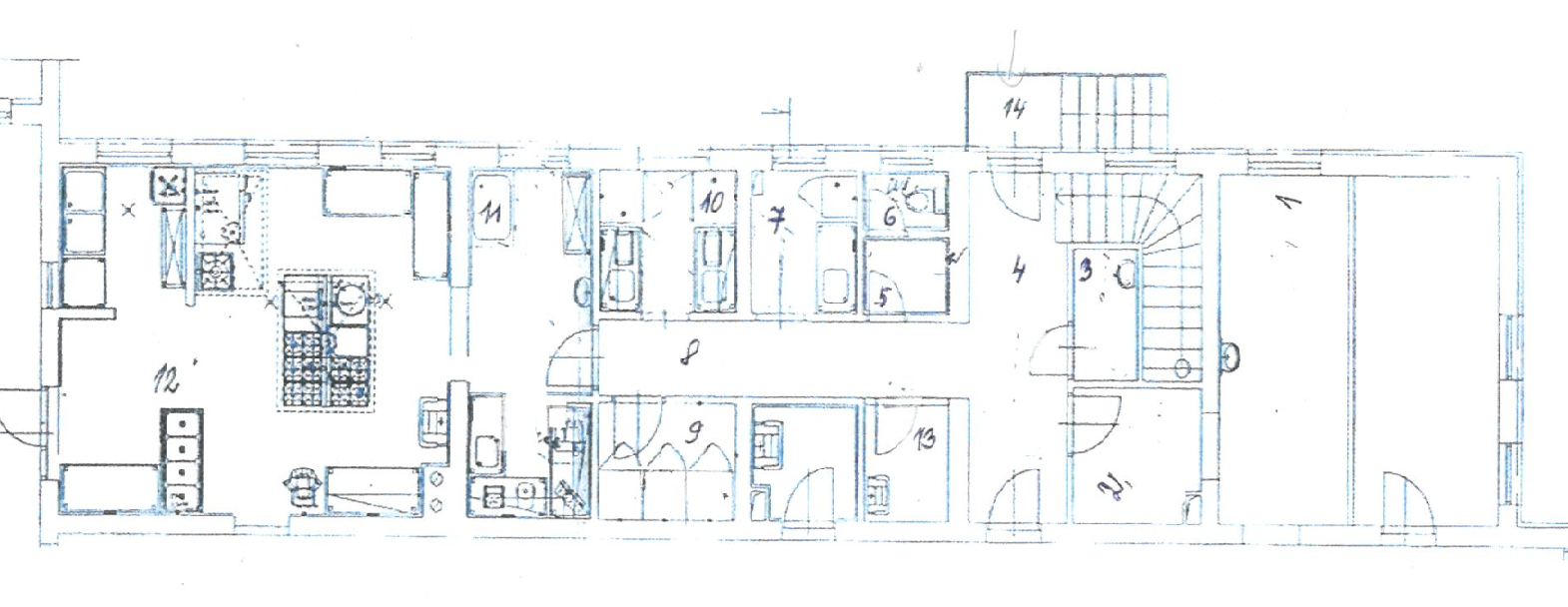 a) Dodávateľ je povinný si prenajať k zabezpečeniu prevádzky všetky uvedené plochy;b) Dodávateľ je povinný zabezpečiť prevádzku prenajatých priestorov v súlade s podmienkami dohodnutými v zmluve o nájme nebytových priestorov;c) Dodávateľ je povinný zabezpečiť pravidelný odvoz nebezpečných odpadov, ktoré sa hromadia v  lapači tukov (objem cca 7 000 l/rok) na vlastné náklady.       3.1.2. Priemerná spotreba energií za rok v prenajatých priestoroch – budova č. 35 v CSS Pod Karpatmi, Hrnčiarska 37, 902 01 Pezinok.a) Kuchyňa (budova č.35)Jednotkové ceny energií uvedené v stĺpci C sú aktuálne ku dňu spracovania súťažných podkladov. Výpočty uvedené v stĺpci D a E je nutné považovať za orientačné. Skutočné náklady budú závisieť od veľkokuchynských zariadení, ktoré bude dodávateľ využívať, od skutočnej spotreby energií a prevádzkových nákladov, respektíve od celkovej výmery prenajatých priestorov.3.1.3 Výpočet spotreby energiíVykurovanie priestorov– množstvo tepla a cena je určená technickým prepočtom. Podklad pre fakturáciu dodaného tepla je daný vykurovanou plochou. Spotreba tepla v GJ na 1 m2 vykurovanej plochy miestnosti je 0,5 GJ. Cena je počítaná z plochy 236,27 m².Množstvo GJ     148,55*0,5=74,30 GJ     74,30 GJ * 23,713 € = 1761,87 € za rok 1761,87 € za rok/12 = 146,82 €.Ohrev teplej vody – cena je odvodená od množstva odobranej vody, ktorá je meraná podružnými  vodomermi  a množstvom GJ potrebnými na ohrev  a cenou za 1GJ - technickým prepočtom Elektrická energia – množstvo spotrebovanej elektrickej energie je merané podružným elektromerom v objekte . Jednotková cena je priemer  z faktúr za časové obdobie (štvrťrok, polrok, rok ) .  V prípade, že budú merané  priestory, ktoré nie sú prenajaté,  bude odpočítaná spotreba  týchto  spotrebičov  technickým prepočtom.Vodné a stočné – vodné a stočné je fakturované podľa cenníka BVS a.s. Množstvo spotrebovanej vody je    merané podružnými meračmi. Stočné zrážková voda – je fakturovaná podľa cenníka BVS a.s. a je prepočítaná pomerom skutočnej  plochy   a prenajatej plochyV prípade zálohy na energie bude vystavený splátkový kalendár  a v januári  bude vystavená faktúra na skutočne spotrebované energie.3.1.4Technické vybavenie a príslušenstvo stravovacieho zariadenia Požiadavkya)   Na základe požiadavky dodávateľa odberateľ umožní nainštalovať vlastné  veľkokuchynské zariadenie(VKZ).4.    Požiadavky na komplexnosť dodania predmetu zákazky  4.1.  Požiadavka verejného obstarávateľa na dodávateľa v oblasti stravovacieho režimua) Pri príprave stravy rešpektovať denné ceny stravného, t.j. cenu potravín určených na prípravu raňajok, obeda a večere podľa príslušnej stravnej jednotky (podľa zákona č.448/2008 Z.z. o sociálnych službách a o zmene a doplnení zákona č.455/91 o živnostenskom podnikaní v znení neskorších predpisov  a platného VZN BSK).b)  Zabezpečiť dodržiavanie zákona č. 355/2007 Z.z. o ochrane, podpore a rozvoji verejného zdravia a o zmene a doplnení niektorých zákonov – povinnosti spojené s prevádzkovaním zariadení spoločného stravovania.c)  Zabezpečiť prípravu jednotlivých  denných jedál a prípravu príslušných diét(diabetická, šetriaca, celiatická, neslaná). d) Zabezpečiť k vydávaným denným jedlám nápoj. V letnom období zabezpečiť k vydávanému obedu a večeri studený nápoj, v zimnom období zabezpečiť teplý nápoj. e)  Zabezpečiť výdaj stravy v jedálni na Hrnčiarskej 35  samoobslužným spôsobom –  formou okienkového výdaja a dovoz , vyloženie a odovzdanie  stravy do detašovaného pracoviska DSS HESTIA zodpovednému zamestnancovi v termo nádobách určených na prevoz stravy.   4.2. Požiadavka verejného obstarávateľa na dodávateľa v oblasti prípravy a výdaja stravya)  Zabezpečiť prípravu stravy podľa jedálneho lístka odsúhlaseného stravovacou komisiou. V jedálnom lístku musí byť uvedená pri každom jednotlivom jedle hmotnosť porcie po tepelnej úprave.b)  Zabezpečiť, aby množstvo pripravenej stravy zodpovedalo platnej ceny  stravného určenej pre raňajky, obed a večeru podľa príslušnej stravnej jednotky, dodržiavať stanovenú skladbu potravín pre príslušnú stravnú jednotku.c)  Zabezpečiť obyvateľom  stravu v súlade so zásadami zdravej výživy, s prihliadnutím na vek a zdravotný stav, poskytnuie diét - šetriaca diéta ,diabet. diéta ,celiaticka, neslaná alebo špeciálna diéta(podľa ordinácie odborného lekára). Raňajky: Desiata:Obed:Polievka + hlavné jedlo (mäsité, múčne , zeleninové-podľa druhu diéty), múčnik alebo ovocie, nápoj (čaj, sirup. voda, ovocná šťava a pod.), chlieb alebo pečivo. Olovrant:Večera:	Večera – II pre diabetikov:d)  Výdaj stravy zabezpečiť v  jedálni situovanej na Hrnčiarskej 35 v stanovenom čase:raňajky:7,30 hod  – 8,30 hoddesiata: 10,00 hod – 10,30 hodobed : 12,00 hod – 13,30 hodolovrant : 15,00 – 15,30 hodvečera a večera II pre diabetikov : 17,30 hod – 18,30 hode)  Zabezpečiť z vlastných prostriedkov materiál potrebný pri príprave a výdaji stravy (porcelán, príbory, podnosy, kuchynský riad a príslušenstvo), čistiaci, dezinfekčný a obalový materiál (obrusy, špáradlá, servítky). f) Zabezpečiť doplňovanie poškodeného, prípadne chýbajúceho materiálu potrebného pri príprave a výdaji stravy.g) Zabezpečiť prostriedky na dochucovanie jedál (napr. soľ, korenie, polievkové korenie, ocot) a ich pravidelné doplňovanie.h)  Zabezpečiť nákup surovín v zodpovedajúcej kvalite v súlade so zákonom NR SR č. 152/1995 Z.z. o potravinách v znení neskorších predpisov.i)  Z prípravy stravy vylúčiť jedlá, ktorých súčasťou je alkohol.j)  Pri príprave teplej stravy nesmú byť použité potraviny, ktoré už boli tepelne spracované v procese prípravy inej teplej stravy , nesmú  byť použité potraviny, ktoré sú po záruke, expirácii alebo ktoré sú znehodnotené napr. plesňou.k)  Pri príprave jedál nie je možné využívať jedlá z predchádzajúcich dní, dodávateľ nesmie vydávať znehodnotené jedlá tepelnou úpravou, napr. spálené jedlo, nedovarené jedlo....	  4.3. Požiadavka verejného obstarávateľa na dodávateľa v oblasti hospodárenia so stravným a) Zabezpečiť rovnomerné čerpanie náležitosti stravného určeného pre raňajky, desiata, obed, olovrant a večeru podľa príslušnej stravnej jednotky a platnej ceny stravného. Rozdiely v cenách stravných jednotkiek sa vyrovnávajú štvrťročne tak, aby cena stravnej jednotky bola v priemere za deň dodržaná.           4.4. Požiadavka verejného obstarávateľa na dodávateľa v oblasti kontrolya) Zabezpečiť vypracovanie a vyvesenie týždenného jedálneho lístka v jedálni podľa požiadavky zástupcu verejného obstarávateľa, prístupného všetkým stravníkom, pri dodržaní všetkých energetických a nutričných zložiek stravy (viď bod 4.2.) s tým, že sa hlavné jedlá nebudú v priebehu  21 dní opakovať. Jedálny lístok musí obsahovať pri každom jednotlivom jedle hmotnosť porcie po tepelnej úprave. Dodržiavať zásady na zostavovanie jedálnych lístkov (Flexi JL):- Časová štruktúra jedálnych lístkov počas siedmich stravovacích dní pri celodennom stravovaní Flexi JL obsahuje   1. štyri krát hlavné mäsové jedlá,   2. päť krát hlavné jedlá so zníženou dávkou mäsa s nadstavením, pričom minimálne jedno musí byť zeleninové nadstavenie  3. päť krát jedlá bezmäsité, alebo múčne, (z toho maximálne dva krát na sladko a minimálne dve odlahčené jedlá so zeleninou)  4. druhá večera sa podáva podľa potreby a dietologického režimu- Obsahová štruktúra pokrmov  1. hlavné jedla z mäsa sa pripravujú z mäsa jatočných zvierat, hydiny, rýb a králika (nie mleté a nie zmesi) s hmotnosťou pre vekové kategórie stravníkov s preferovaním z ekologických chovov podľa Materiálno – spotrebných noriem   2. hlavné jedlá so zníženou dávkou mäsa sú zmesi mäsa s ryžou, mletými varenými sójovými bôbmi, sójovou drvinou (kociek), ovsených vločiek, zemiakov s minimalizáciou múčnej zložky (strúhanka, pečivo),  3. hlavné jedlá bezmäsité/zeleninové sa pripravujú s použitím zeleniny, strukovín, obylnín a ich kombinácii s použitím mlieka, mliečnych výrobkov, vajec a iných vhodných prímesí  4. hlavné jedlá múčne sa pripravujú s použitím múky, vajec, mlieka, tvarohu, ovocia a iných vhodných prímesí. Polievky k tomuto typu hlavných jedál: strukovinové, zeleninové, prípadne i s obsahom mäsa  5.pri podávaní doplnkových jedál najmä desiat a olovrantov uprednostňovať najmä ovocie, potraviny so zvýšeným obsahom vlákniny, neochuteného mlieka alebo mliečnych produktovb) Zabezpečiť prerokovanie jedálneho lístka do 3. pracovného dňa v týždni s určeným zástupcom verejného obstarávateľa a predkladať návrh jedálneho lístka na nasledujúci týždeň na odsúhlasenie zástupcovi verejného obstarávateľa do 4. pracovného dňa prebiehajúceho týždňa a zabezpečiť prerokovanie otázok súvisiacich s poskytovaním stravovania v pravidelných intervaloch s určeným zástupcom  verejného obstarávateľa minimálne 4x ročne (prípadne podľa potreby)c)  Prípadné zmeny v jedálnom lístku musí dodávateľ vopred prerokovať so zástupcom verejného obstarávateľa.d)  Zabezpečiť spoluprácu so stravovacou komisiou, ktorú zriadi zástupca verejného obstarávateľa, zúčastňovať sa na rokovaniach tejto komisie  a reagovať na prípadné pripomienky tejto komisie ku kvalite pripravovanej stravy, k skladbe jedálnych lístkov resp. k spôsobu výdaja stravy.e) Umožniť pred každým výdajom stravy zástupcovi verejného obstarávateľa kontrolu pripravenej stravy.f) Zabezpečiť v prenajatých priestoroch a kuchyne  na Hrnčiarskej 35  a u  vlastných pracovníkov kontrolu dodržiavania všetkých všeobecne záväzných právnych predpisov, hlavne v oblasti hygieny potravín, odpadov, ekológie, bezpečnosti a ochrany zdravia pri práci, protipožiarnych opatrení podľa platných noriem.4.5. Požiadavka verejného obstarávateľa na dodávateľa v prípade porúch v dodávke vody, palív a energií , prípadné karanténne opatrenia....a)    Zabezpečiť a spracovať plán náhradného stravovania v prípade poruchy v dodávke vody, palív a energií.  b)    Predložiť do 90 dní od podpísania Zmluvy o poskytnutí stravovania obyvateľom a zamestnancom CSS Pezinok plán náhradného stravovania v prípade poruchy v dodávke vody, palív a energií.4.6. Požiadavka verejného obstarávateľa na dodávateľa v oblasti dodržiavania hygienických podmienoka)  Zástupca verejného obstarávateľa zastúpený ním poverenými osobami si vyhradzuje právo posudzovať hygienické podmienky skladovania potravín, prípravy a výdaja stravy, kontrolovať hygienický stav skladovania potravín.b)  Dodávateľ je povinný zabezpečiť dodržiavanie ustanovení zákona NR SR č. 152/1995 Z.z. o potravinách v znení neskorších predpisov.c)  Dodávateľ je povinný spracovať pre  Hrnčiarsku 35 (kuchyňa) prevádzkový poriadok kuchyne vrátane dokumentácie HACCP. d)  Dodávateľ je povinný predložiť do 90 dní od podpísania Zmluvy o poskytnutí stravovania obyvateľom a zamestnancom DSS Pezinok prevádzkový poriadok vrátane dokumentácie HACCP na schválenie Regionálnemu  úradu verejného zdravotníctva v Bratislave, Ružinovská 8, Bratislava. Povinnosť schválenia sa týka aj akejkoľvek vykonanej zmeny v prevádzkovom poriadku alebo v dokumentácii HACCP.e)  Dodávateľ je povinný zabezpečiť vlastný odber a uloženie vzoriek pripravovanej stravy v sterilných nádobách v chladiarenskom zariadení v prenajatých priestoroch a kuchyne na Hrnčiarskej 35  po dobu 48 hodín a viesť k tomu potrebnú dokumentáciu. Uchovávanie vzoriek bude bezplatné.f)  Dodávateľ je povinný zabezpečiť v dňoch prípravy a výdaja stravy umývanie použitého riadu a porcelánu, upratovanie prenajatých priestorov a kuchyne na Hrnčiarskej 35 , vrátane likvidácie zvyškov stravy na vlastné náklady, vlastnými silami a prostriedkami.4.7. Požiadavka verejného obstarávateľa na dodávateľa v oblasti bezpečnosti pri práci, požiarnej ochrany a ochrany životného prostredia:a)    Dodávateľ sa zaväzuje, že plnenie predmetu zmluvy zabezpečí len prostredníctvom zdravotne a odborne spôsobilých pracovníkov. Zdravotný preukaz a preukaz odbornej spôsobilosti je dodávateľ  na požiadanie povinný predložiť verejnému obstarávateľovi.b)    Dodávateľ zodpovedá za dodržiavanie zásad bezpečnosti a ochrany zdravia pri práci, požiarnej ochrany a ochrany životného prostredia na pracovisku.c)    Dodávateľ je povinný dodržiavať ustanovenia zákona č. 124/2006 Z.z. o bezpečnosti a ochrane zdravia pri práci a o zmene a doplnení niektorých zákonov v znení zákona č. 309/2007 Z.z. a vyhlášku č. 500/2006 Z.z. , ktorou sa ustanovuje vzor záznamu o registrovanom pracovnom úraze. d)    Pre zhromažďovanie odpadov si dodávateľ na vlastné náklady zabezpečí príslušné odpadové nádoby, resp. kontajnery. Dodávateľ zodpovedá za udržiavanie poriadku v blízkosti odpadových nádob, resp. kontajnerov. Všetky druhy odpadov, ktoré budú vznikať počas realizácie predmetu plnenia bude likvidovať na vlastné náklady dodávateľ.e)    Dodávateľ sa zaväzuje dodržiavať zákon č. 223/2001 Z.z. o odpadoch v znení neskorších predpisov.f)    Zástupca verejného obstarávateľa je povinný plniť úlohy požiarnej ochrany podľa zákona č. 314/2001 Z.z. o ochrane pred požiarmi v znení neskorších predpisov.g)   Dodávateľ je povinný bezodkladne nahlásiť vznik ekologickej havárie zástupcovi verejného obstarávateľa a prijať vlastnými zamestnancami nevyhnutné opatrenia na odstránenie následkov.i)     Dodávateľ je povinný zabezpečiť odvoz nebezpečných odpadov, ktoré sa hromadia v lapači tukov na vlastné náklady.4.8. Povinnosti verejného obstarávateľa a dodávateľa v oblasti objednávania stravovania, nahlasovania počtu stravníkov, upresňovania počtu stravníkov, evidencia a kontrola pri stravovaní obyvateľov a zamestnancov.a) Za týmto účelom je potrebné pre obyvateľov a zamestnancov - zabezpečiť výdaj stravy v množstvách podľa jedálneho lístka - zabezpečiť nahlásenie počtu jedál do 9,00 hod predchádzajúceho dňa na nasledujúci deň.- zabezpečiť odhlásenie stravy na nasledujúci deň je možné u hlavnej sestry vždy do 9,00 hod.- zabezpečiť nahlásenie počtu stravníkov na sobotu a nedeľu, musí byť upresnené vždy v piatok do 9,00 hod.- zabezpečiť nahlásenie počtu stravníkov na pondelok najneskôr v piatok do 9,00 hod.b)   Zástupca verejného obstarávateľa je povinný viesť denný prehľad o počte objednaných jednotlivých denných jedál , ktorý denne podpisujú dodávateľ a poverená osoba zástupcu verejného obstarávateľa. Prehľad slúži ako príloha k faktúre u dodávateľa a doklad na      kontrolu fakturovaných skutočne objednaných jednotlivých denných jedál u zástupcu     verejného obstarávateľa. Počty na odsúhlasenie za predchádzajúci mesiac je dodávateľ  povinný predložiť najneskôr do 3. dňa nasledujúceho mesiaca .c)    Zástupca verejného obstarávateľa je povinný odsúhlasiť počty fakturovaných objednaných jednotlivých denných jedál na základe prehľadov objednaných jednotlivých denných jedál potvrdených zástupcom verejného obstarávateľa a dodávateľom.d)   Dodávateľ je povinný zabezpečiť zaistenie objednanej stravy pre neprítomných obyvateľov a zamestnancov verejného obstarávateľa na dobu do 4 hodín od ukončenia prípravy stravy v počte spresnených zástupcom verejného obstarávateľa. e) Dodávateľ bude faktúry predkladať zástupcovi verejného obstarávateľa 1x mesačne, najneskôr do 5. dňa nasledujúceho mesiaca.        4.9. Ostatné požiadavky verejného obstarávateľa na dodávateľaa)  V prípade zistenia nedostatkov a chýb pri prevádzkovaní v prenajatých priestoroch a kuchyne na Hrnčiarskej 35  je dodávateľ povinný vyrozumieť zástupcu verejného obstarávateľa a navrhnúť spôsob riešenia. O spôsobe riešenia bude spísaný „Písomný záznam“.b)  Vylepšenie prenajatých priestorov na vlastné náklady je možné len po písomnej dohode so zástupcom verejného obstarávateľa. c)  Dodávateľ zabezpečí stravovanie vlastných zamestnancov v jedálni mimo dobu výdaja stravy.d)  Dodávateľ dodrží stanovenú dobu výdaja stravy; prípadné úpravy a zmeny doby výdaja stravy je možné realizovať len po dohode so zástupcom  verejného obstarávateľa.e)  Dodávateľ zodpovedá za škody na majetku zástupcu verejného obstarávateľa a za škodu na zdraví stravníkov zástupcu verejného obstarávateľa, spôsobené zanedbaním svojich povinností alebo v dôsledku okolností, o ktorých vedel alebo mal vedieť z titulu svojej činnosti v čase plnenia zmluvy alebo ich mohol predvídať.e)  Dodávateľ pre bezpečnú prevádzku prenajatých priestorov a kuchyne na Hrnčiarskej 35  zabezpečí vyžiadanie a vykonanie odborných prehliadok a skúšok na elektrické spotrebiče .f)  Náklady spojené s opravou alebo údržbou veľkokuchynských zariadení znáša dodávateľ na vlastné náklady. g)  Odberateľ si vyhradzuje právo umožniť stravovanie v stravovacom zariadení DSS Pezinok aj príslušníkom iných zariadení.PRÍLOHA Č.2: ČESTNÉ VYHLÁSENIAObchodné meno:Sídlo/ miesto podnikania:IČO:Čestné vyhlásenie k podmienkam zákazkyVyhlasujeme, že súhlasíme so zmluvnými  podmienkami zákazky: „Zabezpečenie stravovania pre prijímateľov sociálnej služby a zamestnancov  DSSaZPS Pezinok“,  ktoré verejný obstarávateľ určil vo výzve na predkladanie ponúk. Vyhlasujeme, že všetky predložené doklady a údaje uvedené v ponuke sú pravdivé a úplné.Vyhlasujeme, že predkladáme iba jednu ponuku a nie sme členom skupiny dodávateľov, ktorá predkladá ponuku ani nebudeme vystupovať ako subdodávateľ iného uchádzača, ktorý predkladá ponuku.V............................  dňa...................................								                                                                                                  ...................................................						                               meno a priezvisko, funkcia							  		        podpis11 Čestné vyhlásenie musí byť podpísané oprávnenou osobou uchádzača, t.j. jeho štatutárnym orgánom alebo členom štatutárneho orgánu alebo iným zástupcom uchádzača, ktorý je oprávnený konať v mene uchádzača v obchodných záväzkových vzťahov.Čestné vyhlásenie o vytvorení skupiny dodávateľov(ak sa uplatňuje)Podpísaní zástupcovia dodávateľov uvedených v tomto vyhlásení týmto vyhlasujeme, že za účelom predloženia ponuky v prieskume trhu na predmet zákazky: „Zabezpečenie stravovania pre prijímateľov sociálnej služby a zamestnancov  DSSaZPS Pezinok“  predkladáme spoločnú ponuku. Skupina pozostáva z nasledovných samostatných právnych subjektov:V prípade, že naša spoločná ponuka bude úspešná a bude verejným obstarávateľom prijatá, súhlasíme, aby objednávka bola vystavená na splnomocneného zástupcu skupiny dodávateľov, ktorým je    .....................................Zároveň vyhlasujeme, že všetky skutočnosti uvedené v tomto vyhlásení sú pravdivé a úplné. Sme si vedomí právnych následkov uvedenia nepravdivých alebo neúplných skutočností uvedených v tomto vyhlásení v zmysle Podmienok zákazky (vylúčenie z prieskumu trhu), vrátane zodpovednosti za škodu spôsobenú verejnému obstarávateľovi v zmysle všeobecne záväzných právnych predpisov platných v Slovenskej republike.V ................................. dňa........................Obchodné meno	Sídlo/miesto podnikania					             ..................................................IČO								    meno a priezvisko, funkcia									                     podpis1Obchodné meno	            Sídlo/miesto podnikania				                       ..................................................								  meno a priezvisko, funkciaIČO									   podpis1 Čestné vyhlásenie musí byť podpísané oprávnenou osobou uchádzača, t.j. jeho štatutárnym orgánom alebo členom štatutárneho orgánu alebo iným zástupcom uchádzača, ktorý je oprávnený konať v mene uchádzača v obchodných záväzkových vzťahovVyhlásenie uchádzača o subdodávkachUchádzač/skupina dodávateľov:Obchodné meno:Adresa spoločnosti:IČO:Dolu podpísaný zástupca uchádzača týmto čestne vyhlasujem, že na realizácii predmetu zákazky „“  	sa nebudú podieľať subdodávatelia a celý predmet uskutočníme vlastnými kapacitami. 	sa budú podieľať nasledovní subdodávatelia :PRÍLOHA Č.3:  FORMULÁR PRE PRIESKUM TRHUPRÍLOHA Č.4:  OBCHODNÉ PODMIENKY PLNENIA PREDMETU ZÁKAZKY Rámcová zmluva o zabezpečení stravy uzatvorená v súlade s ustanovením § 269 ods. 2 zákona č. 513/1991 Obchodného  zákonníka, zákona č.116/1990 Z.z. o nájme a podnájme nebytových priestorov a zákona  č.  446/2001 Z. z. o majetku vyšších územných celkov Článok I.Dodávateľ: Sídlo: Zastúpený: Bankové spojenie: IBAN: číslo účtu: IČO: ( ďalej len: „dodávateľ“)aOdberateľ: 		Centrum sociálnych služieb Pod KarpatmiSídlo: 			Hrnčiarska 37, 902 01 P e z i n o kZastúpený:                 	 PhDr. Renáta Názlerová riaditeľ Zástupca odberateľa: IČO: ´			31 770 398IBAN: 			SK81 8180 0000 0070 0047 0872 ( ďalej len:„DSSaZPS“ alebo „odberateľ“)sa dohodli na tejto zmluve o príprave a dodávaní celodennej stravy pre prijímateľov sociálnej služby a zamestnancov Centrum sociálnych služieb Pod Karpatmi na Hrnčiarskej 37 v Pezinku v nebytových priestoroch stravovacej prevádzky. Stravovacou prevádzkou sa na účely tejto zmluvy rozumie budova Hrnčiarskej ul. č.  35 v Pezinku, situovaná v suteréne a na prízemí tejto budovy.    Zmluvné strany uzatvárajú túto Rámcovú zmluvu v súlade so zákonom č. 343/2015 Z. z. o verejnom obstarávaní a o zmene a doplnení niektorých zákonov v znení neskorších predpisov.Článok II.Predmet a miesto plnenia zmluvy1. Predmetom zmluvy je v priebehu každého dňa v týždni (vrátane dní pracovného pokoja, sviatkov) príprava a výdaj celodennej stravy samoobslužným spôsobom pre prijímateľov sociálnej služby a zamestnancov CSS Pod Karpatmi na Hrnčiarskej 37 v Pezinku v jeho priestoroch a súčasne zabezpečenie dovozu, výdaja, vyloženia a odovzdania stravy zodpovednému zamestnancovi do detašovaného pracoviska na Jesenského ulici č. 12 v súlade s  Prílohou č.1.2. Predmetom zmluvy je aj príprava a dodávanie diabetickej a šetriacej stravy.3. Miestom poskytovania služby je časť budovy – kuchyňa nachádzajúca sa v suteréne a prízemí Hrnčiarskej ulici č. 35, 902 01  Pezinok, stavba s číslom 387 situovaná na parc. č. 4450/6, zapísaná na LV č. 7283, v k.ú. Pezinok, okres Pezinok, obec: Pezinok, vedená Okresným úradom, katastrálnym odborom Pezinok (v súlade so situačným plánom, ktorý je prílohou č.  ....... tejto zmluvy.4. Predmetom zmluvy je aj nájom veľkokuchynského zariadenia, súpis ktorého tvorí prílohu č. ......Článok III.Doba trvania zmluvyZmluva sa uzatvára na dobu určitú a to 12 mesiacov odo dňa nadobudnutia  jej účinnosti, najskôr však od 01.10.2021,alebo do vyčerpania finančného limitu 249 534,00 Eur bez DPH podľa toho, ktorá skutočnosť nastane skôr. Dodávateľ sa zaväzuje zabezpečovať pre odberateľa stravu,  v súlade s ustanoveniami tejto zmluvy počnúc dňom 01.10.2021.Dodávateľ sa zaväzuje zabezpečiť stravu 7 dní v týždni, teda aj v dňoch pracovného pokoja, pracovného odpočinku, resp. všetkých cirkevných a štátnych sviatkov,  počas celého roka.3. Zmluva zaniká:a) uplynutím dohodnutej dobyb) písomnou dohodou zmluvných stránc) vyčerpaním stanoveného limitu v bode 1 tohto článkud) výpoveďou ktorejkoľvek zo zmluvných strán z dôvodov podľa § 9 zákona č. 116/1990 Zb. o nájme a podnájme nebytových priestorov, výpovedná lehota je dva mesiace a  začína plynúť od prvého dňa mesiaca nasledujúcom po mesiaci, v ktorom bola doručená výpoveď.e) odstúpením  zmluvnej strany od zmluvy z dôvodov podstatného porušenia zmluvnej povinnosti druhou zmluvnou stranou. Odstúpenie je účinné dňom jeho doručenia druhej zmluvnej strane. Na účely tejto zmluvy sa za podstatné porušenie považuje opakované porušenie povinností podľa Čl. IV  a Čl. V tejto zmluvy, na ktoré bola zmluvná strana písomne upozornená. Čl. IV.Spôsob zabezpečenia stravy a povinnosti s tým spojenéDodávateľ zabezpečuje stravu nasledovne: a) prípravou, dovozom a výdajom stravy samoobslužným spôsobom v mieste podľa Čl. II ods. 1-3 tejto zmluvy. Samoobslužným spôsobom sa na účely tejto zmluvy rozumie výdaj stravy formou okienkového výdaja zamestnancom a prijímateľom sociálnej služby CSS Pod Karpatmi na Hrnčiarskej ulici 35, 902 01 Pezinok, v počtoch podľa nahlásených stravníkov.Výdaj stravy v jedálni odberateľa v stanovenom čase:raňajky : 7,30 hod - 8,30 hod.desiata : 10,00 hod - 10,30 hod.obed : 	12,00 hod - 13,30 hod. v skladbe : polievka + hlavné jedlo (mäsité, múčne, zeleninové – podľadruhu diéty), múčnik alebo ovocie, nápoj (čaj, sirup. voda, ovocná šťava a pod.), chlieb alebo pečivo.olovrant : 15,00 hod - 15,30 hodvečera : 17,30 hod - 18,30 hodVečera – II pre diabetikov: 17,30 hod – 18,30 hodb) dovoz stravy v termonádobách, určených na prevoz stravy do detašovaného pracoviska DSS HESTIA, Jesenského 12, 902 01 Pezinok jej vyloženie a odovzdanie zodpovednému službukonajúcemu zamestnancovi vo výdajni stravy odberateľaDodávateľ ďalej zabezpečí:prípravu a výdaj stravy v množstvách  podľa jedálneho lístka odsúhlaseného riaditeľom CSS PK, alebo ním poverenou osobou. V jedálnom lístku je dodávateľ povinný uviesť pri každom jednotlivom jedle hmotnosť porcie po tepelnej úprave. aby množstvo pripravenej stravy zodpovedalo platnej cene  stravného určenej pre raňajky, obed a večeru podľa príslušnej stravnej jednotky, k vydávaným denným jedlám nápoj. V letnom období zabezpečí k vydávanému obedu a večeri studený nápoj, v zimnom období zabezpečí teplý nápoj. dodržiavanie stanovenej skladby potravín pre príslušnú stravnú jednotku,stravu v súlade so zásadami zdravej výživy, s prihliadnutím na vek a zdravotný stav, poskytnutie diét - šetriaca diéta,  diabet. diéta, celiatická, neslaná alebo špeciálna diéta (podľa ordinácie odborného lekára),z vlastných prostriedkov materiál potrebný pri príprave a výdaji stravy z ohľadom na počet vydávaných jedál (porcelán, príbory, podnosy, kuchynský riad a príslušenstvo), čistiaci, dezinfekčný a obalový materiál (obrusy, špáradlá, servítky),doplňovanie poškodeného, prípadne chýbajúceho materiálu potrebného pri príprave a výdaji stravy,prostriedky na dochucovanie jedál (napr. soľ, korenie, polievkové korenie, ocot) a ich pravidelné doplňovanie,nákup surovín v zodpovedajúcej kvalite v súlade so zákonom NR SR č. 152/1995 Z. z. o potravinách v znení neskorších predpisov, vypracovanie a vyvesenie týždenného jedálneho lístka v jedálni podľa požiadavky zástupcu verejného obstarávateľa, prístupného všetkým stravníkom, pri dodržaní všetkých energetických a nutričných zložiek stravy s tým, že sa hlavné jedlá nebudú v priebehu  21 dní opakovať. Jedálny lístok musí obsahovať pri každom jednotlivom jedle hmotnosť porcie po tepelnej úprave, dodržiavanie Zásad na zostavovanie jedálnych lístkov (Flexi JL):Časová štruktúra jedálnych lístkov počas siedmich stravovacích dní pri celodennom stravovaní Flexi JL obsahuje: 4 krát hlavné mäsové jedlá,5 krát hlavné jedlá so zníženou dávkou mäsa s nadstavením, pričom minimálne jedno musí byť zeleninové nadstavenie5 krát jedlá bezmäsité, alebo múčne, (z toho maximálne dva krát na sladko a minimálne dve odlahčené jedlá so zeleninou)druhá večera sa podáva podľa potreby a dietologického režimuObsahová štruktúra pokrmov  1. hlavné jedla z mäsa sa pripravujú z mäsa jatočných zvierat, hydiny, rýb a králika (nie mleté a nie zmesi) s hmotnosťou pre vekové kategórie stravníkov s preferovaním z ekologických chovov podľa Materiálno – spotrebných noriem   2. hlavné jedlá so zníženou dávkou mäsa sú zmesi mäsa s ryžou, mletými varenými sójovými bôbmi, sójovou drvinou (kociek), ovsených vločiek, zemiakov s minimalizáciou múčnej zložky (strúhanka, pečivo),  3. hlavné jedlá bezmäsité/zeleninové sa pripravujú s použitím zeleniny, strukovín, obilnín a ich kombinácii s použitím mlieka, mliečnych výrobkov, vajec a iných vhodných prímesí  4. hlavné jedlá múčne sa pripravujú s použitím múky, vajec, mlieka, tvarohu, ovocia a iných vhodných prímesí. Polievky k tomuto typu hlavných jedál: strukovinové, zeleninové, prípadne i s obsahom mäsa  5.pri podávaní doplnkových jedál najmä desiat a olovrantov uprednostňovať najmä ovocie, potraviny so zvýšeným obsahom vlákniny, neochuteného mlieka alebo mliečnych produktovvlastný odber a uloženie vzoriek pripravovanej stravy v sterilných nádobách v chladiarenskom zariadení v prenajatých priestoroch a kuchyne na Hrnčiarskej 35  po dobu 48 hodín a vedenie k tomu potrebnej dokumentácie. Uchovávanie vzoriek bude bezplatné, umývanie použitého riadu a porcelánu, upratovanie prenajatých priestorov a kuchyne na Hrnčiarskej 35,  vrátane likvidácie zvyškov stravy na vlastné náklady, vlastnými silami a prostriedkami,skladovanie potravín, varenie, preprava a podávanie jedál v súlade s platným a účinným Potravinovým kódexom SR a splatnou a účinnou vyhláškou MZ SSR č. 533/2007 Z Z: o podrobnostiach a požiadavkách na zariadenia spoločného stravovania v znení neskorších predpisovaktualizáciu  jedálneho lístka na najbližších 5 pracovných dní a jeho viditeľné  umiestnenie v priestoroch jedálne aj na web sídle objednávateľa. Zabezpečiť prípravu a výdaj stravy pracovníkmi, ktorí sú držiteľmi platných zdravotných preukazovprepravu  stravy vozidlo, ktoré spĺňa požiadavky podľa platných právnych predpisov SR. zaistenie objednanej stravy pre neprítomných obyvateľov a zamestnancov odberateľa na dobu do 4 hodín od ukončenia prípravy stravy v počte spresnených zástupcom odberateľa. Dodávateľ je povinný prerokovať jedálny lístok do 3. pracovného dňa v týždni riaditeľovi CSS PK, alebo ním poverenej osobe, a predkladať návrh jedálneho lístka na nasledujúci týždeň na odsúhlasenie zástupcovi odberateľa (riaditeľ CSS PK, alebo ním poverená osoba) do 4. pracovného dňa prebiehajúceho týždňa. Prípadné zmeny v jedálnom lístku musí dodávateľ vopred prerokovať so zástupcom odberateľa (riaditeľ CSS PK, alebo ním poverená osoba).Dodávateľ je povinný z prípravy stravy vylúčiť jedlá, ktorých súčasťou je alkohol.Pri príprave teplej stravy nesmú byť použité potraviny, ktoré už boli tepelne spracované v procese prípravy inej teplej stravy, nesmú  byť použité potraviny, ktoré sú po záruke, expirácii, alebo ktoré sú znehodnotené napr. plesňou. Pri príprave jedál nie je možné využívať jedlá z predchádzajúcich dní.Dodávateľ je povinný spolupracovať s riaditeľom CSS PK alebo ním poverenou osobou, zúčastňovať sa na rokovaniach s ňou  a reagovať na jej  prípadné pripomienky ku kvalite pripravovanej stravy, k skladbe jedálnych lístkov resp. k spôsobu výdaja stravy.Dodávateľ umožní pred každým výdajom stravy zástupcovi odberateľa kontrolu pripravenej stravy v prípade, ak o to požiada. Dodávateľ nesmie vydávať znehodnotené jedlá tepelnou úpravou, napr. spálené jedlo, nedovarené jedlo.Dodávateľ je povinný dodržiavať stanovenú dobu výdaja stravy; prípadné úpravy a zmeny doby výdaja stravy je možné realizovať len po dohode so zástupcom  odberateľa.Článok V.Práva a povinnosti zmluvných stránPovinnosti dodávateľa stravy: Dodávateľ zabezpečí v stravovacej prevádzke a u vlastných zamestnancov kontrolu dodržiavania všetkých všeobecne záväzných právnych predpisov, najmä v oblasti hygieny potravín, odpadov, ekológie, bezpečnosti a ochrany zdravia pri práci, protipožiarnych opatrení a umožní odberateľovi kontrolu dodržiavania všetkých všeobecne záväzných právnych predpisov, hlavne v oblasti hygieny potravín, odpadov, ekológie, bezpečnosti a ochrany zdravia pri práci, protipožiarnych opatrení podľa platných noriem.Pri príprave stravy rešpektovať denné ceny stravného, t. j. cenu potravín určených na prípravu raňajok, obeda a večere podľa príslušnej stravnej jednotky (podľa zákona č.448/2008 Z.z. o sociálnych službách a o zmene a doplnení zákona č.455/91 o živnostenskom podnikaní v znení neskorších predpisov  a platného VZN BSK).Zabezpečiť dodržiavanie zákona č. 355/2007 Z.z. o ochrane, podpore a rozvoji verejného zdravia a o zmene a doplnení niektorých zákonov – povinnosti spojené s prevádzkovaním zariadení spoločného stravovania.Dodávateľ je povinný zabezpečiť dodržiavanie ustanovení zákona NR SR č. 152/1995 Z.z. o potravinách v znení neskorších predpisov.Dodávateľ  zabezpečí a spracuje plán náhradného stravovania v prípade poruchy v dodávke vody, palív a energií a v prípade porúch v dodávke vody, palív a energií , prípadne karanténneho opatrenia a predloží ho  do 90 dní od podpísania tejto Zmluvy zástupcovi odberateľa.Dodávateľ je povinný spracovať pre  stravovaciu prevádzku na Hrnčiarskej 35, Pezinok (kuchyňa) prevádzkový poriadok kuchyne vrátane dokumentácie HACCP ( systém zaistenia bezpečnosti zdravotnej nezávadnosti potravín) a predložiť ho do 90 dní od podpísania  tejto Zmluvy vrátane dokumentácie HACCP na schválenie Regionálnemu  úradu verejného zdravotníctva v Bratislave, Ružinovská 8, Bratislava. Povinnosť schválenia sa týka aj akejkoľvek vykonanej zmeny v prevádzkovom poriadku alebo v dokumentácii HACCP.Dodávateľ je povinný plniť predmet zmluvy len prostredníctvom zdravotne a odborne spôsobilých pracovníkov. Zdravotný preukaz a preukaz odbornej spôsobilosti  je dodávateľ  na požiadanie povinný predložiť odberateľovi.Dodávateľ zodpovedá za dodržiavanie zásad bezpečnosti a ochrany zdravia pri práci, požiarnej ochrany a ochrany životného prostredia na pracovisku, pričom je povinný dodržiavať ustanovenia zákona č. 124/2006 Z.z. o bezpečnosti a ochrane zdravia pri práci a o zmene a doplnení niektorých zákonov v znení zákona č. 309/2007 Z.z. a vyhlášku č. 500/2006 Z.z. , ktorou sa ustanovuje vzor záznamu o registrovanom pracovnom úraze.Dodávateľ sa  zaväzuje dodržiavať zákon č. 79/2015 Z.z. o odpadoch v znení neskorších predpisov. Pre zhromažďovanie odpadov si dodávateľ na vlastné náklady zabezpečí príslušné odpadové nádoby, resp. kontajnery. Dodávateľ zodpovedá za udržiavanie poriadku v blízkosti odpadových nádob, resp. kontajnerov. Všetky druhy odpadov, ktoré budú vznikať počas realizácie predmetu plnenia bude likvidovať na vlastné náklady dodávateľ. Dodávateľ je povinný zabezpečiť odvoz nebezpečných odpadov, ktoré sa hromadia v lapači tukov na vlastné náklady.Dodávateľ je povinný bezodkladne nahlásiť vznik ekologickej havárie zástupcovi odberateľa a prijať vlastnými zamestnancami nevyhnutné opatrenia na odstránenie následkov.V prípade zistenia nedostatkov a závad pri prevádzkovaní v prenajatých priestoroch a kuchyne na Hrnčiarskej 35, Pezinok  je dodávateľ povinný vyrozumieť zástupcu odberateľa. O spôsobe riešenia bude spísaný „Písomný záznam“.Oprávnenia dodávateľa stravyDodávateľ je oprávnený zabezpečovať stravovanie vlastných zamestnancov v prenajímaných priestoroch,  avšak  výlučne len  mimo dobu výdaja stravy.Povinnosti odberateľa stravyOdberateľ je povinný:plniť úlohy požiarnej ochrany podľa zákona č. 314/2001 Z.z. o ochrane pred požiarmi v znení neskorších predpisov,zabezpečiť nahlásenie počtu jedál do 9,00 hod predchádzajúceho dňa na nasledujúci deň, zabezpečiť nahlásenie počtu stravníkov na sobotu a nedeľu,  a to najneskôr piatok predchádzajúci sobote a nedeli do 9,00 hod.,zabezpečiť nahlásenie počtu stravníkov na pondelok najneskôr v predchádzajúci piatok do 9,00 hod.,zabezpečiť odhlásenie stravy na nasledujúci deň u hlavnej sestry vždy v predchádzajúci deň do 9.00 hod.,Zástupca odberateľa je povinný viesť denný prehľad o počte objednaných  jednotlivých denných jedál, ktorý denne podpisuje dodávateľ a zástupca odberateľa. Prehľad slúži ako príloha k faktúre a doklad na kontrolu fakturovaných skutočne objednaných jednotlivých denných jedál,Zástupca odberateľa je povinný odsúhlasiť počty fakturovaných objednaných jednotlivých denných jedál na základe prehľadov objednaných jednotlivých denných jedál potvrdených zástupcom odberateľa a dodávateľom. Počty na odsúhlasenie za predchádzajúci mesiac je dodávateľ  povinný predložiť najneskôr do 3. dňa mesiaca nasledujúceho po mesiaci, v ktorom boli jedná objednané,Odberateľ je zodpovedný  pre bezpečnú prevádzku za zabezpečenie vykonania odborných prehliadok a skúšok na elektrické spotrebiče,Náklady spojené s opravou alebo údržbou veľkokuchynských zariadení znáša odberateľ.Na základe požiadavky dodávateľa, mu odberateľ umožní nainštalovať vlastné  veľkokuchynské zariadenie(VKZ).Oprávnenia odberateľa Odberateľ je oprávnený: sám lebo prostredníctvom  ním poverených osôb posudzovať hygienické podmienky skladovania potravín, prípravy a výdaja stravy, kontrolovať hygienický stav skladovania potravín.umožniť stravovanie v stravovacom zariadení DSS Pezinok aj iným stravníkom.Čl. VI.Cena za služby a platobné podmienky Kalkuláciu ceny za poskytovanie celodennej stravy – racionálnej a diabetickej tvorí príloha ,ktorá je neoddeliteľnou súčasťou tejto zmluvy v súlade s cenou ponúknutou v procese  verejného obstarávania.Cena stravného je  stanovená  V súlade s Všeobecne záväzným nariadením Bratislavského samosprávneho kraja č. 1/2021.Cenu je možné meniť iba  dôsledku legislatívnych zmien a administratívnych opatrení Slovenskej republiky a VZN BSK, ktoré majú podstatný dopad na tvorbu cien;V prípade zmeny ceny podľa predchádzajúceho bodu dodávateľ predloží odberateľovi písomne nový „Kalkulačný list výpočtu položiek služby“, a podrobnú kalkuláciu ceny. Zvýšenie cien položiek služby musí zodpovedať percentuálnemu podielu zvýšených príslušných nákladov.Odberateľ neposkytuje za stravu zálohové platbyDodávateľ bude faktúry predkladať zástupcovi odberateľa 1x mesačne, najneskôr do 5. dňa nasledujúceho mesiaca.  Dodávateľ vo faktúre uvedie počet odobratých jedál a sumu za dodané jedlá pre obyvateľov a pre zamestnancov odberateľa za predchádzajúci mesiac  a priloží počet odsúhlasených jedál za predchádzajúci kalendárny mesiac v súlade s Čl. V bodom 6 tejto zmluvy.Cena za objednané jednotlivé denné jedlá sa určí ako súčin počtu skutočne objednaných jedál za uplynulý mesiac a ceny príslušného jedla. Počet objednaných jednotlivých denných jedál bude preukázaný počtom jedál za predchádzajúci mesiac v súlade  s Čl. V bodom 6 tejto zmluvy vystaveným dodávateľom na základe objednávok stravy, odsúhlaseným a podpísaným oprávnenými pracovníkmi oboch  zmluvných strán, ktorý bude priložený ku každej faktúre za dodanie pripravenej stravy. Odberateľ uhradí faktúru do 15 dní odo dňa jej doručenia. Faktúry musia obsahovať všetky náležitosti daňového dokladu podľa zákona č. 431/2002 Z. z. o účtovníctve v znení neskorších predpisov a § 74 zákona č. 222/2004 Z. z. o dani z pridanej hodnoty v znení neskorších predpisov a prílohy podľa tejto zmluvy. V prípade, ak v ktorejkoľvek  faktúre budú uvedené nesprávne údaje, alebo nebude obsahovať a spĺňať všetky uvedené náležitosti a dohodnuté podmienky, je to dôvod na odmietnutie faktúry a jej vrátenie na prepracovanie. Oprávneným vrátením faktúry prestáva plynúť doba splatnosti. Nová lehota splatnosti začne plynúť až po doručení opravenej faktúry bez nedostatkov.Dodávateľ zabezpečí rovnomerné čerpanie stravného určeného pre raňajky, desiata, obed, olovrant a večeru podľa príslušnej stravnej jednotky a platnej ceny stravného. Rozdiely v cenách stravných jednotiek sa vyrovnávajú štvrťročne tak, aby cena stravnej jednotky bola v priemere za deň dodržaná.Článok VII.Nájom nebytových priestorov a kuchynského zariadeniaS poskytovaním služby je spojený nájom priestorov v Čl. II ods. 3tejto zmluvy a nájom veľkokuchynského zariadenia na dobu trvania tejto zmluvy. Súpis veľkokuchynského zariadenia tvorí prílohu č. .... tejto zmluvy. Cena nájmu priestorov je .......€/m2/rok, celkovo ...... €/rok. Cena nájmu bola stanovená na základe výsledku verejného obstarávania. Súčasťou ceny nájmu je aj nájom za veľkokuchynské zariadenie.V cene nájomného nie sú zahrnuté služby, ktoré pozostávajú z dodávky tepla, TÚV, vodného a stočného,  zrážkovej vody, plynu na varenie a elektrickej energie. Tieto náklady sú zahrnuté v bode 3 tohto článku.3. Cena za energie a službyZmluvné strany sa dohodli na nasledujúcej zálohovej platbe za energie a služby štvrťročne:- cena za elektrickú energiu štvrťročne 1 152,00 €- cena za dodávku tepla štvrťročne 350,00 €- cena za TÚV štvrťročne 175,00 €- cena za vodné a stočné štvrťročne 100,00 €- stočné a zrážková voda 90,00 €- cena za plyn na varenie štvrťročne 350,00€štvrťročne SPOLU: 2 217,00€4. Zálohová platba za energie, dodávku tepla, TÚV, vodné a stočné, stočné a zrážkovú vodu, cena za plyn na varenie a poskytnuté služby za jeden rok je 8 868,00 €.5. Odberateľ má právo cenu nájmu, prípadne energií jednostranne upraviť o niektoré ekonomické položky, ktoré sa objektívne v rámci celej republiky menia (napr. devalvácia, inflácia a pod.). Odberateľ je povinný písomne informovať dodávateľa o zvýšení cien. Upravené ceny sú záväzné od nasledujúceho kalendárneho mesiaca po mesiaci v ktorom boli doručené dodávateľovi.6. Neakceptáciu ceny nájmu a/alebo výšky zálohy na služby poskytované s užívaním predmetu nájmu, upravených podľa predchádzajúceho bodu tohto článku dodávateľom, považujú zmluvné strany za podstatné porušenie tejto zmluvy.7. Odberateľ uskutoční vyúčtovanie zálohy do 30. apríla nasledujúceho roka podľa skutočných nákladov. Dodávateľ je povinný uhradiť nedoplatok do 10 dní od doručenia vyúčtovania odberateľom. Právo na  reklamáciu vyúčtovania nemá odkladný účinok z povinnosti zaplatenia. V prípade oneskoreného uhradenia dlžnej čiastky má odberateľ  právo účtovať dodávateľovi zmluvnú pokutu a úroky z omeškania podľa bodu 11 a 12 tohto článku tejto zmluvy. V tej istej lehote je odberateľ  povinný vrátiť dodávateľovi preplatok zistený vyúčtovaním.8. Spôsob úhrady nájmu a služiebDodávateľ je povinný platiť nájomné a dohodnuté platby za energiu a služby štvrťročne, a to vopred, vždy do 15. dňa posledného mesiaca predchádzajúceho štvrťroka vo výške- nájomné ...... € - energie a služby 2 217,00 €na účet odberateľa na základe faktúry.9. Zmluvné strany sa dohodli na prvej splátke nájomného a služieb za obdobie od 01.10.2021do 30.09.2022 vo výškea) nájomné ........ € b) energie a služby 2 217,00€s termínom úhrady do 31.10.2021 na účet prenajímateľa na základe faktúry.10. Účel nájmu je nerozlučne spojený so zabezpečením stravovania  podľa   Čl. II. ods. 1 tejto zmluvy. Nájomca sa zaväzuje užívať prenajaté nebytové priestory výlučne v rozsahu a na účel dohodnutý v tejto zmluva a v súlade  s platnými právnymi predpismi, ktoré sa vzťahujú na predmet nájmu. 11. Zmluvné strany sa dohodli, že v prípade omeškania dodávateľa s úhradou nájomného v zmysle bodu 4 tohto článku, je tento povinný zaplatiť odberateľovi zmluvnú pokutu vo výške 0,2 % z dlžnej sumy za každý deň omeškania až do zaplatenia, ak sa nedohodnú inak. Zaplatením zmluvnej pokuty nie je dotknutý nárok odberateľa na náhradu škody, ktorej sa môže odberateľ domáhať bez ohľadu na výšku zaplatenej zmluvnej pokuty. Zaplatením zmluvnej pokuty nezaniká dlžníkova povinnosť plnenia podľa tejto zmluvy, ktoré je zabezpečené zmluvnou pokutou. Dodávateľ je povinný zaplatiť zmluvnú pokutu, aj keď porušenie povinnosti nezavinil. Zaplatením zmluvnej pokuty nezaniká dodávateľova povinnosť platiť úrok z omeškania podľa tejto zmluvy, ak sa strany nedohodnú inak. Príslušná suma sa považuje za uhradenú až jej pripísaním na účet odberateľa.12. V prípade omeškania s plnením peňažného dlhu je dodávateľ povinný uhradiť odberateľovi úroky z omeškania vo výške  o 5 percentuálnych bodov vyššej ako základná úroková sadzby európskej centrálnej banky platná k prvému dňu omeškania s plnením peňažného dlhu. (Nariadenie Vlády SR č. 87/199). Zaplatenie úroku z omeškania nespôsobuje zánik povinnosti nájomcu platiť zmluvnú pokutu podľa tejto zmluvy, ak sa strany nedohodnú inak. 13. Práva a povinnosti zmluvných strán pri nájmeOdberateľ protokolárne odovzdá dodávateľovi nebytové priestory v stave spôsobilom na ich užívanie podľa účelu tejto zmluvy. Dodávateľovi je stav priestorov známy a preberá ich v stave, v akom sa tieto nachádzajú.Dodávateľ znáša na vlastné náklady opravy účelovej povahy, drobné opravy, obvyklé užívacie práce, ako aj náklady vzniknuté neprimeraným užívaním priestorov nájomcom alebo osobami, ktoré sa s jeho súhlasom zdržujú v prenajatých priestoroch.Dodávateľ nemôže zmeniť dohodnutý účel užívania bez písomného súhlasu odberateľa.Dodávateľ nemôže vykonať stavebné úpravy bez písomného súhlasu odberateľa a príslušného stavebné úradu. Pri porušení tohto ustanovenia je dodávateľ povinný zaplatiť zmluvnú pokutu vo výške 3.319,39 € za každé takéto porušenie. Ustanovenia bodu 11tohto článku platia primerane.Dodávateľ je povinný bez zbytočného odkladu oznámiť potrebu opráv, ktoré má odberateľ urobiť a umožniť vykonanie týchto a iných nevyhnutných opráv, inak dodávateľ zodpovedá za škodu, ktorá nesplnením povinnosti vznikla.Dodávateľ sa zaväzuje, že nebytové priestory stravovacej prevádzky a kuchyne bude užívať dohodnutým spôsobom, v súlade s predmetom svojej činnosti.Dodávateľ nie je oprávnený dať nebytové priestory alebo ich časť do nájmu, podnájmu alebo výpožičky inej fyzickej alebo právnickej osobe. Ak dodávateľ prenechá nebytové priestory stravovacej prevádzky a kuchyne nájmu, podnájmu alebo výpožičky, je takáto zmluva neplatná.Dodávateľ nemôže na nebytové priestory stravovacej prevádzky a kuchyne zriadiť záložné právo alebo tento majetok inak zaťažiť.Dodávateľ umožní odberateľovi vstup do prenajatých priestorov v prípade odborných prehliadok elektrických zariadení, výkonu revízií a pod., ako aj vstup do prenajatých priestorov v prípade mimoriadnych udalostí (havária kúrenia, vody a pod. a mať v zapečatenej obálke kľúče od prenajatých priestorov), ako aj na vykonávanie kontrol dodržiavania jednotlivých ustanovení tejto zmluvy.Po skončení zmluvy dodávateľ zápisnične odovzdá odberateľovi prenajaté nebytové priestory v pôvodnom stave zodpovedajúcom ich primeranému opotrebeniu bez nároku na úhradu nákladov za úpravy priestorov, ak sa s odberateľom dopredu písomne nedohodnú inak.Dodávateľ zodpovedá v plnom rozsahu za protipožiarnu ochranu prenajatých priestorov (v zmysle zákona NR SR č. 314/2001 Z. z. o ochrane pred požiarmi a vyhlášky Ministerstva vnútra SR č. 121/2002 Z. z. o požiarnej prevencii v znení neskorších predpisov) a zaväzuje sa pred začatím prevádzky, ako aj počas prevádzky vykonať všetky potrebné opatrenia na zabránenie vzniku požiaru, resp. inej havárie;  zodpovedá za plnenie povinností  v súlade s vyhláseniu MV SR č. 96/2004 Z. z. , ktorou sa ustanovujú zásady protipožiarnej bezpečnosti pri manipulácii a skladovaní horľavých kvapalín, ťažkých vykurovacích olejov a rastlinných a živočíšnych tukov a olejov v oblasti bezpečnosti pri práci v zmysle zákona č. 124/2006 Z. z. o bezpečnosti a ochrane zdravia pri práci v znení neskorších predpisov. Dodávateľ je povinný zabezpečiť dodržiavanie zákazu fajčenia v celom predmete nájmu počas celej doby nájmu . Dodávateľ sa zaväzuje udržiavať prenajaté priestory v stave zodpovedajúcom hygienickým predpisom k príprave a výdaju jedál a vykonávať bežnú údržbu prenajatých priestorov na vlastné náklady. Dodávateľ zabezpečuje plnenie povinností podľa vyhlášky č. 508/2009 Z. z., ktorou sa ustanovujú podrobnosti na zaistenie bezpečnosti a ochrany zdravia pri práci s technickými zariadeniami tlakovými, zdvíhacími, elektrickými a plynovými a ktorou sa ustanovujú technické zariadenia, ktoré sa považujú za vyhradené technické zariadenia v znení neskorších predpisov. Dodávateľ je povinný dodržiavať platné vnútorné predpisy odberateľa, s ktorými bude oboznámený. Dodávateľ je povinný udržiavať poriadok a čistotu nebytových priestorov na vlastné náklady. Dodávateľ musí mať k dispozícii počas celej doby prevádzkovania  všetky potrebné oprávnenia a povolenia, ktoré sa na prevádzku takýchto zariadení podľa platných právnych predpisov vyžadujú. Ak dôjde k vypovedaniu zmluvy odberateľom a dodávateľ neodovzdá nebytové priestory v posledný deň výpovednej lehoty alebo pri ukončení zmluvy, zmluvné strany sa dohodli, že nebytové priestory môže vypratať odberateľ na náklady a zodpovednosť dodávateľa. V takom prípade nenesie odberateľ žiadnu zodpovednosť za prípadnú škodu na vypratávaných veciach. Odberateľ je povinný termín vypratania nebytových priestorov oznámiť dodávateľovi aspoň 3 dni pred plánovaným termínom uskutočnenia vypratania.Odberateľ  nezodpovedá za majetok dodávateľa v prenajatých priestoroch, ktoré je povinný dodávateľ strážiť a ochraňovať sám.Dodávateľ je povinný oznámiť odberateľovi každú zmenu svojej právnej subjektivity, ako aj iné skutočnosti, ktoré by mohli ovplyvniť nájomný vzťah.Článok VIII.Zodpovednosť za vady, záruky a reklamácieDodávateľ zodpovedá za to, že predmet zmluvy je riadne plnený podľa dohodnutých podmienok a termínov uvedených v tejto zmluve.Ak odberateľ zistí, že dodané jednotlivé objednané denné jedlá nie sú pripravené a dodané v súlade so zmluvnými podmienkami dohodnutými v tejto zmluve, ihneď o tom oboznámi dodávateľa. V prípade dodania chybného objednaného jedla má odberateľ  právo požadovať dodanie náhradného jedla .V prípade, že dodávateľ nezabezpečí prípravu objednaných denných jedál do 1 hodiny od dohodnutej doby výdaja stravy, zaväzuje sa zabezpečiť dovoz a výdaj objednaných denných jedál z inej stravovacej prevádzky na vlastné náklady.Dodávateľ zodpovedá za chyby v príprave a výdaji stravy, ktoré vzniknú pri jeho plnení v zmysle príslušných ustanovení Obchodného zákonníka.Dodávateľ zodpovedá za škody na majetku zástupcu verejného obstarávateľa a za škodu na zdraví stravníkov zástupcu odberateľa, spôsobené zanedbaním svojich povinností alebo v dôsledku okolností, o ktorých vedel alebo mal vedieť z titulu svojej činnosti v čase plnenia zmluvy alebo ich mohol predvídať.Článok IX.SankcieV prípade, že dodávateľ bezdôvodne nezabezpečí prípravu, dovoz a výdaj objednanej stravy do 1 hodiny od stanovenej doby výdaja stravy, je povinný uhradiť odberateľovi zmluvnú pokutu vo výške 520,00Eur.V prípade, že dodávateľ nepredloží do 90 dní od podpísania tejto zmluvy spracovaný prevádzkový poriadok vrátane dokumentácie HACCP pre stravovaciu prevádzku a kuchyňu, uhradí zástupcovi CSS Pod Karpatmi vyúčtovanú zmluvnú pokutu vo výške 3,3 EURA za každý deň omeškania.Úrok z omeškania a  zmluvné pokuty zaplatí povinná strana do 30 dní odo dňa doručenia výzvy na úhradu.Článok X1.	V prípade, ak dodávateľ  plní záväzok z tejto zmluvy prostredníctvom subdodávateľov, je povinný zabezpečiť a financovať všetky prípadné subdodávateľské práce a nesie za ne záruku v plnom rozsahu tak, ako keby plnil sám.2.	Dodávateľ nesie voči odberateľovi zodpovednosť aj za škody spôsobené činnosťou svojich subdodávateľov, ako by ich spôsobil sám.3.	Dodávateľ zodpovedá za odbornú starostlivosť pri výbere subdodávateľa, ako aj za výsledok činnosti vykonanej na základe zmluvy o subdodávke.4.	V prípade zámeru realizovať nástup nového subdodávateľa a taktiež zámeru realizovať zmenu pôvodného subdodávateľa je dodávateľ povinný písomne informovať odberateľovi do piatich pracovných dní odo dňa uzatvorenia zmluvy so subdodávateľom, taktiež je predávajúci povinný oznámiť odberateľovi akúkoľvek zmenu údajov o subdodávateľovi.5.	Dodávateľ ako aj každý subdodávateľ, ktorý má povinnosť zapisovať sa do registra partnerov verejného sektora, musí byť v ňom zapísaný v zmysle § 11 zákona o verejnom obstarávaní.6.	Ak došlo k výmazu subdodávateľa z registra partnerov verejného sektora, je predávajúci povinný túto skutočnosť oznámiť odberateľovi a zároveň nahradiť takéhoto subdodávateľa subdodávateľom, ktorý má povinnosť zapisovať sa do registra partnerov verejného sektora, a ktorý je v ňom zapísaný v zmysle § 11 zákona o verejnom obstarávaní.Článok XI.Záverečné ustanoveniaTáto zmluva je  povinne zverejňovanou  zmluvou v súlade so zákonom č.  211/2000  Z. z. o slobodnom prístupe k informáciám a o zmene a doplnení niektorých zákonov (zákon o slobode informácií)  v znení neskorších predpisov.Zmluvné strany sú povinné sa vzájomne informovať o všetkých skutočnostiach, ktoré by mohli ovplyvniť plnenie tejto zmluvy.Túto zmluvu je možné meniť a dopĺňať len  po vzájomnej dohode strán formou podpísaných vzostupne číslovaných dodatkov.Písomnosti týkajúce sa tejto zmluvy sa zasielajú na adresu sídla, trvalého pobytu alebo inú adresu adresáta, uvedenú v tejto zmluve, resp. na inú adresu, ktorú zmluvná strana následne preukázateľne oznámi druhej zmluvnej strane. Písomnosti sa považujú za doručené v piaty pracovný deň po dni odoslania na poštovú prepravu. Ak nie je v tejto Zmluve stanovené inak, právne vzťahy z nej vyplývajúce a vznikajúce sa riadia ustanoveniami zákona č.513/1991 Zb. Obchodného zákonníka v znení neskorších predpisov, zákonom č.40/1964 Zb. Občianskeho zákonníka v znení neskorších predpisov a ostatnými všeobecne záväznými platnými právnymi predpismi Slovenskej republiky.Zmluva je vyhotovená v štyroch exemplároch, z ktorých každý má platnosť originálu. Odberateľ dostane dve vyhotovenia zmluvy a dodávateľ ďalšie dve.Zmluvné strany vyhlasujú, že túto zmluvu uzatvorili slobodne a vážne, prečítali si ju, porozumeli jej obsahu a nemajú proti jej forme a obsahu žiadne námietky, čo potvrdzujú vlastnoručnými podpismi.V Pezinku, dňa:.................................                                                                              ..................................        Odberateľ 								     DodávateľPríloha č.5:  Spôsob uplatnenia hodnotiacich kritérií a spôsob určenia cenYVerejný obstarávateľ posúdi v rámci vyhodnocovania ponúk ponuky uchádzačov podľa kritéria:Celková cena nájmu v EUR s DPH / 12 mesiacovÚspešný bude ten uchádzač, ktorý predložil najvyššiu (celkovú) cenu nájmu v EUR s DPH. Poradie uchádzačov sa zostaví podľa výšky ponukovej ceny vzostupne od 1 po x, kde x je počet uchádzačov.Uchádzač cenu  nájmu uvedie do „Formulára pre prieskum trhu“- Príloha č.3, ktorý je súčasťou „Výzvy na predloženie ponuky“.Spôsob určenia ceny:Ak uchádzač nie je platcom DPH, na túto skutočnosť upozorní a uvedie konečnú cenu za celý predmet zákazky.Celková cena nájmu musí byť stanovená v mene Euro. Uchádzač uvedie cenu zaokrúhlenú na 2 desatinné miesta.V prípade, ak je uchádzačom zahraničná osoba, do ceny bez DPH zahrnie príslušnú DPH, platnú v čase predloženia ponuky v krajine sídla verejného obstarávateľa ako aj všetky poplatky súvisiace s vývozom tovaru zo zahraničia a jeho dovozom do krajiny sídla verejného obstarávateľa a všetky ostatné nevyhnutné náklady, spojené s plnením predmetu zákazky, aj keď nebudú predmetom fakturácie zahraničného uchádzača. PRÍLOHA Č. 6:  POLOŽKOVÝ ROZPOČET (Súčasťou ceny nájmu je aj nájom za veľkokuchynské zariadenie)Kategória stravníkovraňajkydesiataobedolovrantvečeraII.večeraprezamestnancov apre inýchstravníkovsamoobslužnýmspôsobom30 (5 dnív týždni) z toho10 (7 dní v týždni)20 pre inýchstravníkov pre obyvateľovCSS ,det. pracoviska DSS HESTIA, DSS Merema – celodenná strava91racionálnaa šetriaca66racionálnaa šetriaca116 racionálnaa šetriaca79racionálnaa šetriaca92racionálnaa šetriacapre obyvateľovCSS ,det. pracoviska DSS HESTIA, DSS Merema – celodenná strava20 diabetická20 diabetická20 diabetická20diabetická20diabetická9diabetická0JednotkaMinimumMaximumRaňajkyHmotnosť porcie chlebag 100Porcia pečivaks2Hmotnosť porcie údenín g 60 150Hmotnosť porcie vajecg 160Hmotnosť porcie mliečnych výrobkovg  20 60Hmotnosť porcie nátierky, g  60 100Hmotnosť porcie lahôdkových pokrmov g100 Hmotnosť porcie zeleninyg  40Objem nápojal0,2DesiataHmotnosť porcie (ovocie, perník, puding, jogurt,acidko...)g160Hlavné jedloObjem polievkyl0,35Hmotnosť plátkového mäsa v surovom staveg150Hmotnosť kusového mäsa v surovom staveg150Hmotnosť kusového mäsa kurča s.k.v surovom staveg200Hmotnosť prílohy v hotovom staveg200Hmotnosť bezmäsitého jedla v hotovom staveg350Hmotnosť múčneho jedla v hotovom staveg350Hmotnosť bezmúčneho jedla v hotovom staveg350Hmotnosť porcie chlebag100Hmotnosť zeleninového šalátu alebo ovocného kompótug120 Objem nápojal0,2OlovrantHmotnosť porcie (ovocie, perník, puding, jogurt,acidko...) g160VečeraSuchá večera viď hmotnosť raňajkyHmotnosť plátkového mäsa v surovom staveg 150 Hmotnosť kusového mäsa v surovom staveg 150Hmotnosť kusového mäsa kurča s.k.v surovom stave g 200Hmotnosť prílohy v hotovom staveg 200Hmotnosť bezmäsitého jedla v hotovom stave g 350Hmotnosť múčneho jedla v hotovom staveg  350Hmotnosť bezmúčneho jedla v hotovom stave g 350Hmotnosť porcie chleba g 100Hmotnosť zeleninového šalátu alebo ovocného kompótug 120 Objem nápojal 0,2 II večera DIAHmotnosť porcie chleba g50 Porcia pečivaks1Hmotnosť porcie údenín g 40Hmotnosť porcie vajec g 80Hmotnosť porcie mliečnych výrobkov (syr, maslo,jogurt, acidko....)g40 160Hmotnosť porcie nátierky,  g20Hmotnosť porcie zeleninyg20RAŇAJKY7,30-8,30DESIATA10,00-10,30OBED12,00-12,30OLOVRANT15,00-15,30VEČERA17,30-18,30II. VEČERA 17,30-18,30Racionálna strava  - CSS PezinokRacionálna strava  - CSS PezinokRacionálna strava  - CSS PezinokRacionálna strava  - CSS PezinokRacionálna strava  - CSS PezinokRacionálna strava  - CSS PezinokRacionálna strava  - CSS PezinokCena potravín Cena potravín Cena potravín Cena potravín Cena potravín Cena potravín Cena potravín RaňajkyDesiataObedOlovrantVečeraSpolucena potravín  0,44 0,33 1,47 0,331,10  3,67réžia  0,43 0,13 1,52 0,13 0,62 2,83SPOLU bez DPH 0,73 0,38 2,49 0,38 1,44 5,42SPOLU s DPH 0,87 0,46 2,99 0,46 1,72 6,50Diabetická  - CSS PezinokDiabetická  - CSS PezinokDiabetická  - CSS PezinokDiabetická  - CSS PezinokDiabetická  - CSS PezinokDiabetická  - CSS PezinokDiabetická  - CSS PezinokDiabetická  - CSS PezinokCena potravín Cena potravín Cena potravín Cena potravín Cena potravín Cena potravín Cena potravín Cena potravín RaňajkyDesiataObedOlovrantVečeraII VečeraSpolucena potravín cena potravín 0,44  0,32 1,61 0,32 1,090,24 4,02réžia réžia  0,45 0,13 1,48 0,13 0,600,15 2,94SPOLU bez DPHSPOLU bez DPH 0,73 0,38 2,57 0,38 1,410,33 5,80SPOLU s DPHSPOLU s DPH0,89  0,45 3,09 0,45 1,690,39 6,96ObjektNázovpriestoruPlocha  v m2Budova č.35kuchyňa136,75Legenda prenajatých priestorov prízemia a suterénu  objektu kuchyňa - budova č.35.Legenda prenajatých priestorov prízemia a suterénu  objektu kuchyňa - budova č.35.Legenda prenajatých priestorov prízemia a suterénu  objektu kuchyňa - budova č.35.Legenda prenajatých priestorov prízemia a suterénu  objektu kuchyňa - budova č.35.Legenda prenajatých priestorov prízemia a suterénu  objektu kuchyňa - budova č.35.Legenda prenajatých priestorov prízemia a suterénu  objektu kuchyňa - budova č.35.Legenda prenajatých priestorov prízemia a suterénu  objektu kuchyňa - budova č.35.Číslo miestnostiÚčel miestnosti - prízemiePlocha miestnosti v m2Číslo miestnostiÚčel miestnosti - suterénPlocha miestnosti v m21kancelária-denný sklad11,815hrubá príprava zeleniny13,62denný sklad3,5016sklad zeleniny8,503sklad odpadkov2,0017manipulácia7,204vstup personál8,0818šatňa zamestnanci8,785umývarka1,2519umývarkazam.4,006WC personál1,237vybíjanie vajíčok3,608chodba 8,8542,089sklad potravín3,9010čistá príprava mäsa4,7611umývarka kuchynského riadu6,7612kuchyňa31,9413upratovačka kuch.2,6014vstup kuchyňa4,4094,6794,67+42,08=136,75Podlahová plocha spolu Podlahová plocha spolu 136,75 m²Druh energie(poplatku)Spotreba za rok Jednotková cenav € Náklady za rok  v € Predpokladaná výška zálohových platieb v € ABCDETepelná energia – Vykurovanie prenajatých priestorov74,30 GJ23,713 € / GJ1761,87 €2461,40 €Tepelná energia -Ohrev teplej úžitkovej vody29,50 GJ23,713 € / GJ699,53 €2461,40 €Elektrická energia50 000 kWh0,1844  € / kWh9220,00 €9220,00€Vodné a stočné350,00 m31,0757 € / m3376,50 €376,50 €Stočné zrážková voda350,00 m31,0350  € / m3362,25 €362,25 €Celková predpokladaná výška zálohových platieb za energie ročne v € Celková predpokladaná výška zálohových platieb za energie ročne v € Celková predpokladaná výška zálohových platieb za energie ročne v € Celková predpokladaná výška zálohových platieb za energie ročne v € 12420,15 €Celková predpokladaná výška zálohových platieb za energie mesačne v €:Celková predpokladaná výška zálohových platieb za energie mesačne v €:Celková predpokladaná výška zálohových platieb za energie mesačne v €:Celková predpokladaná výška zálohových platieb za energie mesačne v €:1035  €VybavenieVybavenieVybavenieÚčtovná cenav €Veľkokuchynské zariadenieVeľkokuchynské zariadenieVeľkokuchynské zariadenie39872,90CelkomCelkomCelkom39872,90
PREHĽAD VEĽKOKUCHYNSKÉHO ZARIADENIA V OBJEKTE BUDOVY Č. 35 - predmet nájmu
PREHĽAD VEĽKOKUCHYNSKÉHO ZARIADENIA V OBJEKTE BUDOVY Č. 35 - predmet nájmuP.č.Názov materiáluNázov materiáluP.č.Názov materiáluNázov materiálu1.Plynový sporák TECNOINOX 4-horák+elektr.rúra GN 2/1Plynový sporák TECNOINOX 4-horák+elektr.rúra GN 2/12 223,932.Plynové varidlo TECNOINOX,6-horák, HighPower 30 kW s podstavcomPlynové varidlo TECNOINOX,6-horák, HighPower 30 kW s podstavcom1 788,823.Neutrálny element atyp TECNOINOX s podstavcomNeutrálny element atyp TECNOINOX s podstavcom716,924.Plynový kotol TECNOINOX,50 litr.Plynový kotol TECNOINOX,50 litr.4 127,535.Elektrická smažiaca panvica TECNOINOX,50 litr.Elektrická smažiaca panvica TECNOINOX,50 litr.3 296,826.Digestor stredový nerez.Digestor stredový nerez.1 905,367.Plynový konvektomat ERRE 2 s parným bojlerom,8xGN1/1,ERRE MIX 081 s prislušenstvomPlynový konvektomat ERRE 2 s parným bojlerom,8xGN1/1,ERRE MIX 081 s prislušenstvom8 762,268.Plynová stolička-zemný plynPlynová stolička-zemný plyn591,129.Digestor nástenný nerez,tukovéfiltre,osvetlenie,ventilátorDigestor nástenný nerez,tukovéfiltre,osvetlenie,ventilátor1 324,4410.Ohrievací výdajný gastropultmobilný+pracovný stôlOhrievací výdajný gastropultmobilný+pracovný stôl1 572,0711.Univerzálny robot, 30 litr. S príslušenstvomUniverzálny robot, 30 litr. S príslušenstvom3 106,7612.Umývačka riadu PROJECT jednoplášťová s príslušenstvomUmývačka riadu PROJECT jednoplášťová s príslušenstvom1 579,9013.Policová zostava skladanáPolicová zostava skladaná390,6914.Nárezový stroj SIRMAN s príslušenstvomNárezový stroj SIRMAN s príslušenstvom2 096,4615.Kúter, nerezové prevedenie AISI 304Kúter, nerezové prevedenie AISI 304731,3016.Chladnička skladová 360 litr.Chladnička skladová 360 litr.4 777,9217.Škrabka zemiakov lakovaná, výkon 200kg/hodŠkrabka zemiakov lakovaná, výkon 200kg/hod880,60CENA SPOLUCENA SPOLU39 872,90P. č.Obchodné meno a sídlo subdodávateľaIČO% podiel na zákazkePredmet subdodávok123V ........................., dňa ............................................................................meno a priezvisko, funkciapodpis1Bratislavský samosprávny kraj, Sabinovská 16, 820 05 BratislavaBratislavský samosprávny kraj, Sabinovská 16, 820 05 BratislavaBratislavský samosprávny kraj, Sabinovská 16, 820 05 BratislavaFORMULÁR PRE PRIESKUM TRHU na predloženie ponuky pri zadávaní zákazky s nízkou hodnotou v zmysle § 117 zákona č. 343/2015 Z. z. o verejnom obstarávaní a o zmene a doplnení niektorých zákonov v znení neskorších predpisovFORMULÁR PRE PRIESKUM TRHU na predloženie ponuky pri zadávaní zákazky s nízkou hodnotou v zmysle § 117 zákona č. 343/2015 Z. z. o verejnom obstarávaní a o zmene a doplnení niektorých zákonov v znení neskorších predpisovFORMULÁR PRE PRIESKUM TRHU na predloženie ponuky pri zadávaní zákazky s nízkou hodnotou v zmysle § 117 zákona č. 343/2015 Z. z. o verejnom obstarávaní a o zmene a doplnení niektorých zákonov v znení neskorších predpisovŽiadame Vás o vypracovanie záväznej ponuky na predmet zákazky:Žiadame Vás o vypracovanie záväznej ponuky na predmet zákazky:Identifikačné údaje uchádzačavyplní uchádzačIdentifikačné údaje uchádzačavyplní uchádzačOpis a rozsah predmetu zákazkyOpis a rozsah predmetu zákazkyIdentifikačné údaje uchádzačavyplní uchádzačPredmetom tohto prieskumu je výber najvhodnejšej spoločnosti, ktorá zabezpečí plnenie predmetu zákazky.Bližšia špecifikácia predmetu zákazky je uvedená v Prílohe č.1 „Výzvy na predloženie ponuky“.Kritérium pre hodnotenie ponúk je celková cena za celý predmet zákazky  v EUR s DPH.Predmetom tohto prieskumu je výber najvhodnejšej spoločnosti, ktorá zabezpečí plnenie predmetu zákazky.Bližšia špecifikácia predmetu zákazky je uvedená v Prílohe č.1 „Výzvy na predloženie ponuky“.Kritérium pre hodnotenie ponúk je celková cena za celý predmet zákazky  v EUR s DPH.Názov:Sídlo:IČO:IČ DPH:Kontaktná osoba:Telefón:Email:Miesto realizácie predmetu zákazky:Termín plnenia predmetu zákazky:Uvedený  v  zmluveUvedený  v  zmluveKontaktná osoba pre prieskum trhu:Ing. Matej Meľo, Bratislavský samosprávny kraj, referent oddelenia verejného obstarávaniae-mail:  matej.melo@region-bsk.sk,  tel.: 02/ 48 264 139Ing. Matej Meľo, Bratislavský samosprávny kraj, referent oddelenia verejného obstarávaniae-mail:  matej.melo@region-bsk.sk,  tel.: 02/ 48 264 139Obsah ponuky:Špecifikovaný v bode č. 6 „Výzvy na predloženie ponuky“Špecifikovaný v bode č. 6 „Výzvy na predloženie ponuky“Predpokladaná hodnota zákazky:249 534,10 EUR bez DPH249 534,10 EUR bez DPHKritérium na vyhodnotenie zákazkyKritérium na vyhodnotenie zákazkyKritérium na vyhodnotenie zákazky                                                                                             Vyplní uchádzač                                   Vyplní uchádzač                                                                   ..............................................          ............................                                                                           Podpis oprávnenej osoby uchádzača	dátum                                                                                             Vyplní uchádzač                                   Vyplní uchádzač                                                                   ..............................................          ............................                                                                           Podpis oprávnenej osoby uchádzača	dátum                                                                                             Vyplní uchádzač                                   Vyplní uchádzač                                                                   ..............................................          ............................                                                                           Podpis oprávnenej osoby uchádzača	dátumZáväzná platnosť ponuky do:31.05.202231.05.2022Termín na doručenie ponúk:29.09.2021 do 10:00 hod.29.09.2021 do 10:00 hod.Spôsob predkladania ponúk:Vašu záväznú ponuku nám zašlite na adresu:elektronicky – prostredníctvom systému PROEBIZelektronicky – prostredníctvom systému PROEBIZPoznámka: Verejný obstarávateľ si vyhradzuje právo neakceptovať ponuky zaslané po termíne na doručenie ponúk.* Do ceny uvádzajte všetky náklady súvisiace s dodaním / realizáciou predmetu zákazky.Ak uchádzač nie je platcom DPH, na túto skutočnosť upozorní a uvedie konečnú celkovú cenu.Verejný obstarávateľ si vyhradzuje právo zmeniť podmienky tohto prieskumu trhu alebo prieskum trhu zrušiť.Verejný obstarávateľ si vyhradzuje právo odmietnuť všetky predložené ponuky a neuzavrieť zmluvu so žiadnym z uchádzačov.Uchádzač zaslaním ponuky súhlasí so všetkými podmienkami verejného obstarávateľa uvedenými v tomto formulári pre prieskum trhu.Uchádzač nemá právo si uplatniť u verejného obstarávateľa akékoľvek náklady, ktoré mu vznikli v súvislosti so zrušením prieskumu trhu, zmenou podmienok prieskumu trhu alebo v závislosti s akýmkoľvek rozhodnutím verejného obstarávateľa.Poznámka: Verejný obstarávateľ si vyhradzuje právo neakceptovať ponuky zaslané po termíne na doručenie ponúk.* Do ceny uvádzajte všetky náklady súvisiace s dodaním / realizáciou predmetu zákazky.Ak uchádzač nie je platcom DPH, na túto skutočnosť upozorní a uvedie konečnú celkovú cenu.Verejný obstarávateľ si vyhradzuje právo zmeniť podmienky tohto prieskumu trhu alebo prieskum trhu zrušiť.Verejný obstarávateľ si vyhradzuje právo odmietnuť všetky predložené ponuky a neuzavrieť zmluvu so žiadnym z uchádzačov.Uchádzač zaslaním ponuky súhlasí so všetkými podmienkami verejného obstarávateľa uvedenými v tomto formulári pre prieskum trhu.Uchádzač nemá právo si uplatniť u verejného obstarávateľa akékoľvek náklady, ktoré mu vznikli v súvislosti so zrušením prieskumu trhu, zmenou podmienok prieskumu trhu alebo v závislosti s akýmkoľvek rozhodnutím verejného obstarávateľa.Poznámka: Verejný obstarávateľ si vyhradzuje právo neakceptovať ponuky zaslané po termíne na doručenie ponúk.* Do ceny uvádzajte všetky náklady súvisiace s dodaním / realizáciou predmetu zákazky.Ak uchádzač nie je platcom DPH, na túto skutočnosť upozorní a uvedie konečnú celkovú cenu.Verejný obstarávateľ si vyhradzuje právo zmeniť podmienky tohto prieskumu trhu alebo prieskum trhu zrušiť.Verejný obstarávateľ si vyhradzuje právo odmietnuť všetky predložené ponuky a neuzavrieť zmluvu so žiadnym z uchádzačov.Uchádzač zaslaním ponuky súhlasí so všetkými podmienkami verejného obstarávateľa uvedenými v tomto formulári pre prieskum trhu.Uchádzač nemá právo si uplatniť u verejného obstarávateľa akékoľvek náklady, ktoré mu vznikli v súvislosti so zrušením prieskumu trhu, zmenou podmienok prieskumu trhu alebo v závislosti s akýmkoľvek rozhodnutím verejného obstarávateľa.Počet mesiacovCena nájmu za 1 m²/ EUR bez DPH/12 mesiacovCena nájmu za 1 m²/ EUR s DPH/12 mesiacovCelková cena nájmu za 1 mesiac EUR bez DPH Celková cena nájmu za 1 mesiac EUR  bez DPHCelková cena nájmu za 12 mesiac EUR  bez DPHCelková cena nájmu za 12 mesiac EUR s DPHVýška nájomného za užívanie nebytových priestorov12Vyplní uchádzačVyplní uchádzačVyplní uchádzačVyplní uchádzačVyplní uchádzačVyplní uchádzač